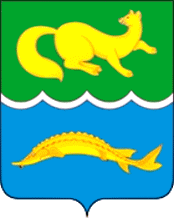 КРАСНОЯРСКИЙ КРАЙТУРУХАНСКИЙ РАЙОНВОРОГОВСКИЙ СЕЛЬСКИЙ СОВЕТ ДЕПУТАТОВРЕШЕНИЕ27.05.2022 г.                                   с. Ворогово                                       № 17-72«О назначении схода граждан в муниципальном образовании Вороговский сельсовет»В связи с обращением жителей д. Колокольный Яр о присвоении статуса населённому пункту Колокольный Яр, Вороговский сельский совет депутатов РЕШИЛ:1. Назначить сходы граждан в каждом сельском пункте муниципального образования Вороговский сельсовет (с. Ворогово, п. Индыгино, п. Сандакчес и Колокольный Яр).3. Контроль за исполнением настоящего решения возложить на специалиста 1 категории Соколову И.Ю.4. Решение вступает в силу в день, следующий за днём его принятия.Председатель Вороговского                                   сельского Совета депутатов                                                     Л.Н. МихееваГлава Вороговского сельсовета                                                                            	В.В. Гаврюшенко 